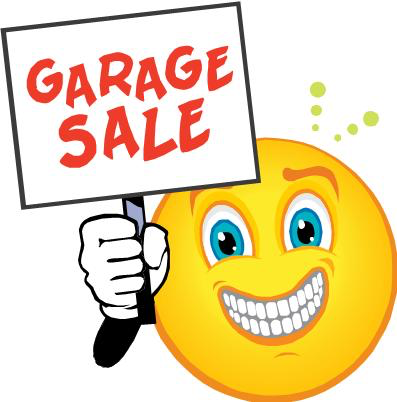 COPPER COAST LIFESTYLE VILLAGE7 JAMES PLACE NORTH MOONTASATURDAY 14TH NOVEMBER8AM UNTIL 12NOON